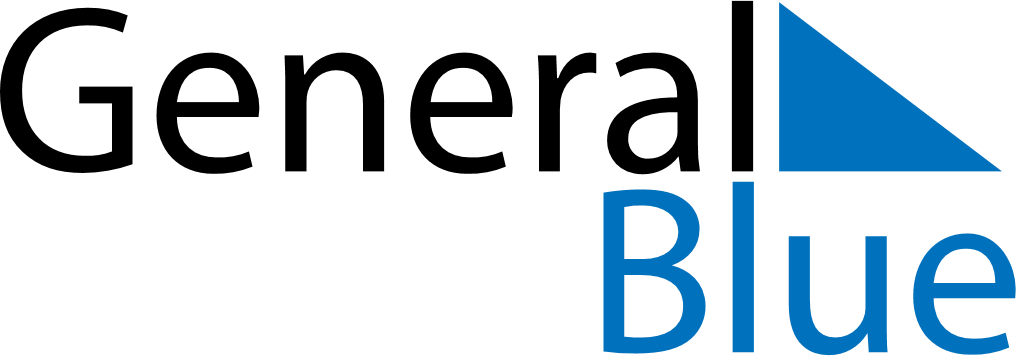 May 2022May 2022May 2022MartiniqueMartiniqueMondayTuesdayWednesdayThursdayFridaySaturdaySunday1Labour Day2345678Victory Day910111213141516171819202122Abolition of Slavery23242526272829Ascension DayMother’s Day3031